Lean Shark Cages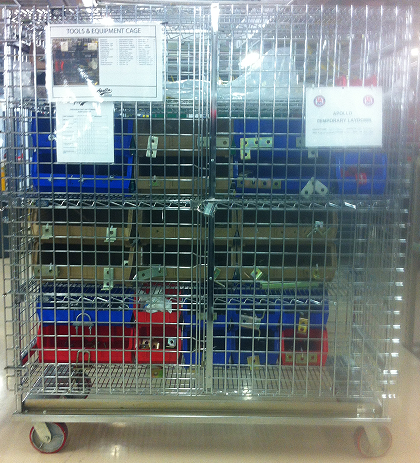 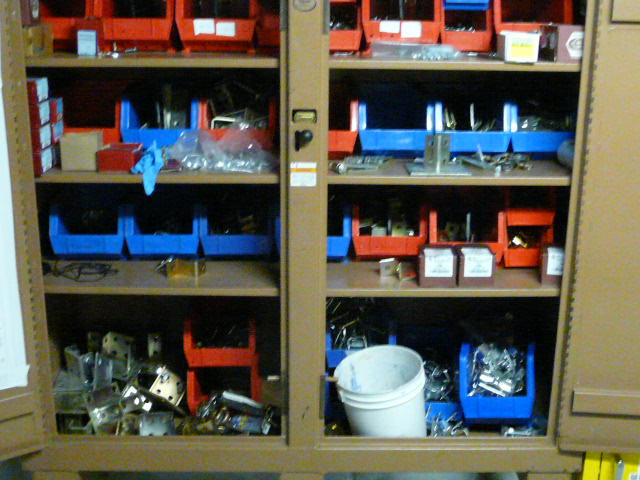 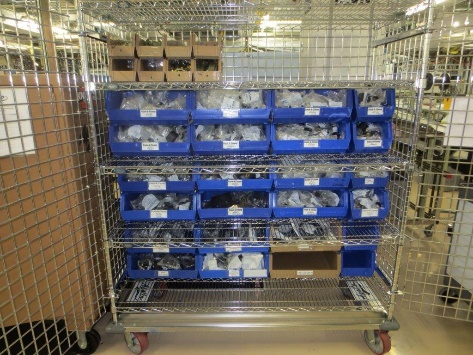 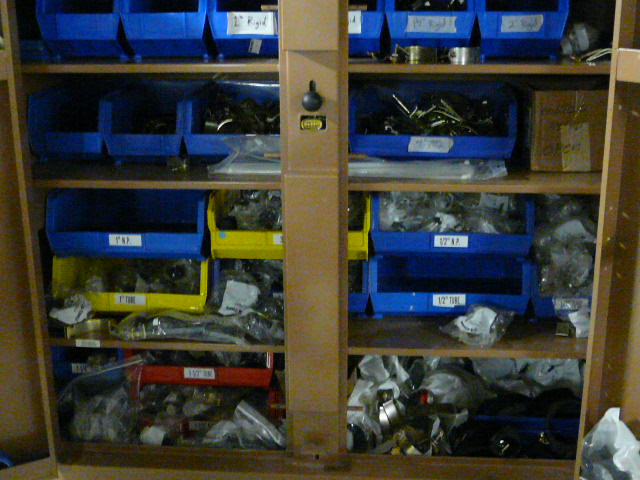 